Trunk or Treat 2020The SSCS traditional Trunk or Treat will be slightly different this year. It can still be fun while we remain safe from COVID.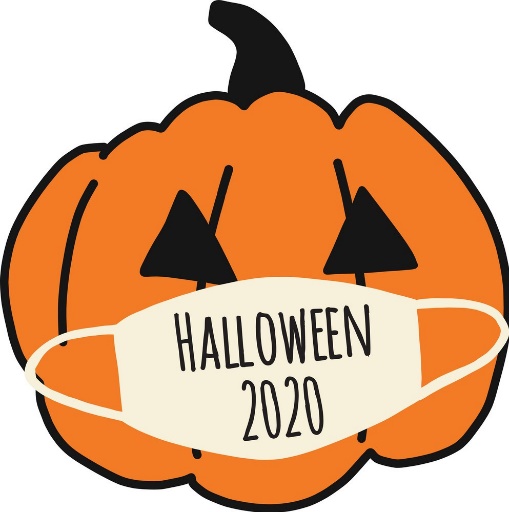 A drive through Trunk or Treat will be held on Friday, October 30th from 6PM to 7:30. The cars allowed into the school parking lot will be limited to cars with the SSCS car line tag displayed. We are limiting the event to our school families.  If your last name begins with A through L, please arrive between 6 and 6:45 and if your last name begins with M through Z, please arrive between 6:45 and 7:30. These times will not be strictly enforced but will allow for a better flow of cars into the Trunk or Treat lot. Please remain in your car as you drive by the parked cars to receive your treats. Each car will have a number displayed. Make note of the car number with your favorite decorations  and e mail it before Monday morning to ngallagher@sscsfl.org.  The winning car will be announced on the Morning Show on Tuesday, 11/3.The parked decorated cars offering the treats to the SSCS goblins and ghosts will be limited to 34 cars. Please use the sign-up genius if you would like to be a decorated car providing the treats. The cars will be spaced so that social distancing can easily be adhered to. Please wear masks as you pass out the treats and bring hand sanitizer. Cars will need to be parked at 5:30 to set up and not be allowed to leave until 7:30.  Let’s make this a fun and memorable Halloween for our children! 